U.S. Department of Labor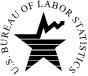 Bureau of Labor StatisticsNotice of Recordkeeping Requirements forthe 2011 Survey of Occupational Injuries and IllnessesOverview of Your Recordkeeping RequirementsYou must maintain the information required for all recordable work-related injuries and illnesses that occur during calendar year 2011 for the establishment(s) identified on the front.  The enclosed OSHA Forms for Recording Work-Related Injuries and Illnesses provide instructions for filling out the Log of Work-Related Injuries and Illnesses (OSHA Form 300) and the Injury and Illness Incident Report (OSHA Form 301).  In addition, please keep records on the race and/or ethnicity of your injured or ill workers.  This information will be requested in January 2012.At the end of 2011, complete the enclosed Summary of Work-Related Injuries and Illnesses (OSHA Form 300A) even if you had NO work-related injuries or illnesses.  In January 2012, you will be mailed instructions for completing the Survey of Occupational Injuries and Illnesses.If you have any questions about your record-keeping requirements for this survey, or if you need help, call the phone number(s) on the front of this form.  How Your Injury and Illness Data Are UsedYour data are important for making American workplaces safer.  Data you report are aggregated with data from other establishments and used to identify injury and illness patterns among industries and occupations.  For more information about injury and illness statistics, please visit our website at www.bls.gov/iif. 